Муниципальное бюджетное дошкольное образовательное учреждение
детский сад №1 «Красная шапочка» п. Курагино.
Познавательно -исследовательский  проект «подводный мир»
средняя группа «Солнышко».

Подготовили воспитатели - Степанова Е. Ф., Силицкая С. В.
Февраль 2021 г.
Продолжительность проекта: краткосрочный 01.02.21-05.02.2021 г.
Тип проекта: познавательно-исследовательский, игровой, творческий.
Участники проекта: педагоги, дети средней группы, родители.
Возраст детей: - 4-5 лет.Актуальность проекта.                                                                                              Вокруг нас прекрасный и загадочный мир. Подводный мир очень красочен, ярок, но напрямую не доступен для изучения детьми. Современные средства и методы обучения позволяют это сделать, что способствует «погружению» детей в интересную для них тему и делает их активными участниками образовательного процесса. В ходе реализации проекта дети получат знания об обитателях водных просторов.                                                                                                           Цель:                                                                                                                                           Познание подводного мира посредствам проектно-исследовательской деятельности.Задачи:Образовательные:Познакомить с разнообразием подводного мира.Познакомить со строением и жизнедеятельностью обитателей подводного мира.Дать представление о живой и неживой природе, о разных средах обитания живых организмов в воде (пресноводные и морские обитатели).Развивающие:Расширить и активизировать словарь по лексической теме: «Подводный мир».Развивать связную и диалогическую форму речи.Расширять знания детей об аквариумных рыбках и растениях.Воспитательные:Воспитывать коммуникативные навыки, самостоятельность,трудолюбие, наблюдательность и любознательность ко всему живому.Этапы проектной деятельности1 этап. Организационный.1.Создание проблемной ситуации.Цель: Заинтересовать детей данной темой.2. Создание аквариума«Подводный мир».Цель: Знакомить детей с животным и растительным морским миром, расширять представления детей о жизни в воде, развивать познавательный интерес, навыки поисковой деятельности.3. Определение задач воспитательно-образовательной работы.Цель: Выявить у детей знания о подводном мире.4.Анализ проблемы.Что мы знаем?Что мы хотим узнать?Где мы можем это все узнать?5.Формулировка проблемных вопросов.Цель: Учить ставить проблемные вопросы.6.Составление и обсуждение с участниками проекта поэтапного плана работы.Цель: Составить план работы, обсудить способы оформления конечных результатов.7.Подбор энциклопедической, методической, справочной литературы по теме проекта.Цель: Пополнить объем знаний и сведений детей об окружающем мире. Развивать любознательность, кругозор.8.Подбор подвижных и дидактических игр, стихов, загадок.Цель: Пополнить объем знаний и сведений детей об окружающем мире. Развивать любознательность, кругозор.2 этап. Реализация проекта.                                                                                Создание аквариума «Подводный мир»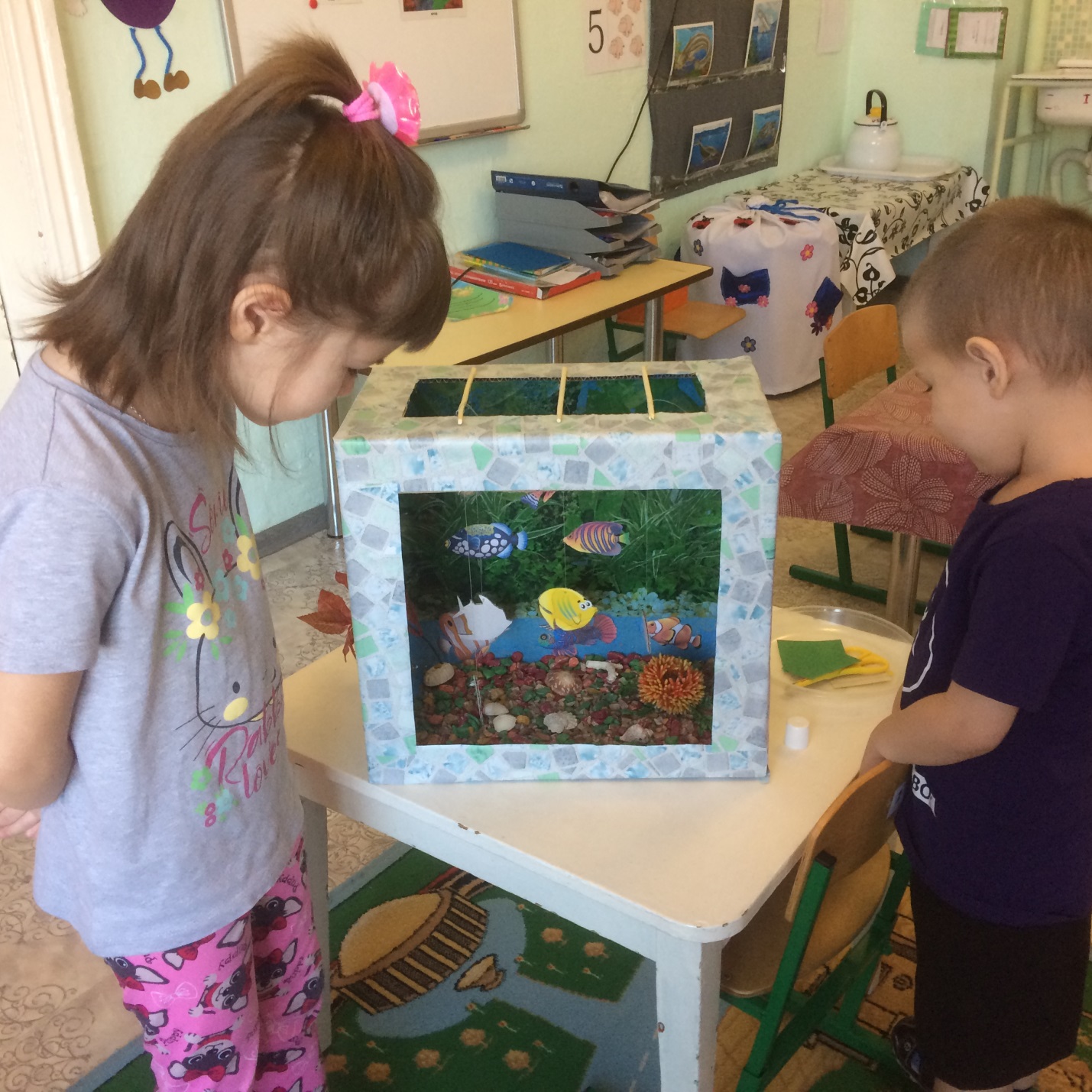 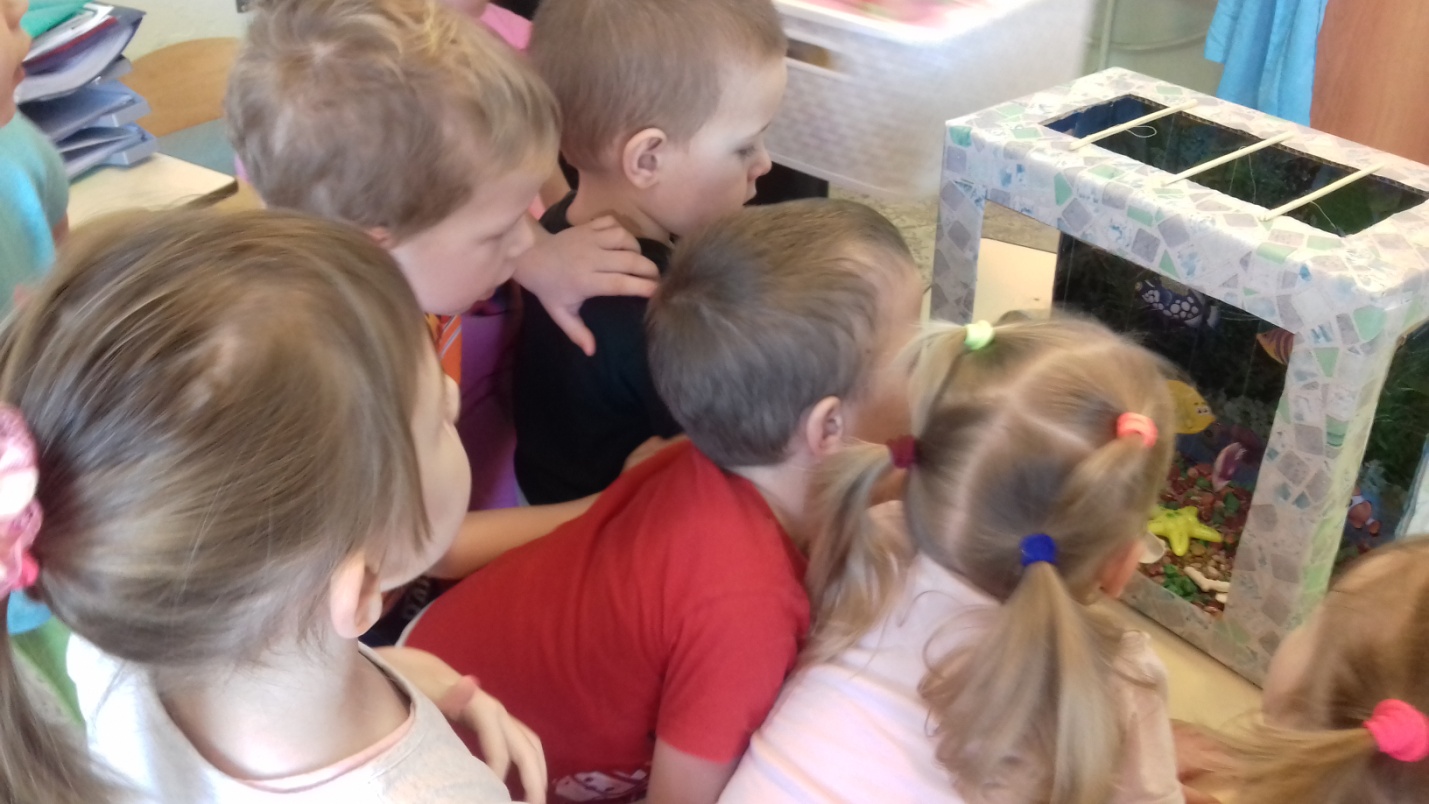 Организованная форма деятельности.Цель: Закрепить названия рыб, особенности проживания, питания, строения, дыхания; учить образовывать притяжательные прилагательные.Расширять знания об экосистеме «море» и его обитателях.Речевое развитие«Рыбы», «Речные хищные рыбы», «Морское путешествие», «Составление рассказа по сюжетной картинке»Познавательное развитие:«Решение задач», «Ориентировка в пространстве»Познавательное развитие:«Вода», «Приключение Незнайки и золотой рыбки», «Пресная и морская вода», «Аквариумные рыбы», «Речные рыбы», «Морские рыбы», «Водоросли», «Подводный мир», «Обитатели воды – рыбы».фотоМультимедийные презентации:«Вода», «Речные рыбы», «Аквариумные рыбы», «Морской мир».Художественно-эстетическое развитие:Цель: Совершенствовать умения и навыки, воображение и фантазию. Воспитывать аккуратность, умение доводить начатое дело до конца.Рисование: «Рыбки играют, рыбки сверкают», «Осьминожки», «Волшебные рыбки»,Рисование: «Золотая рыбка».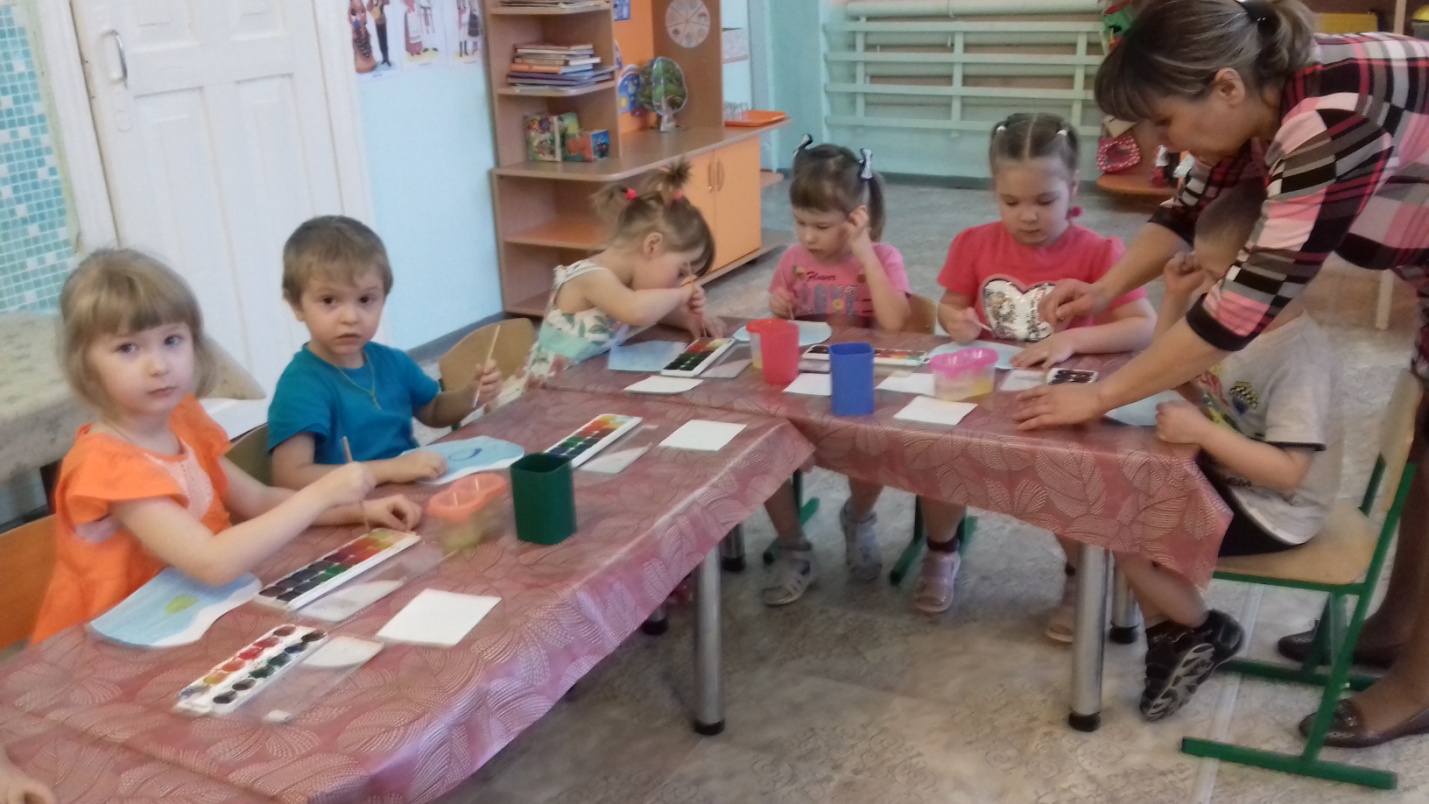 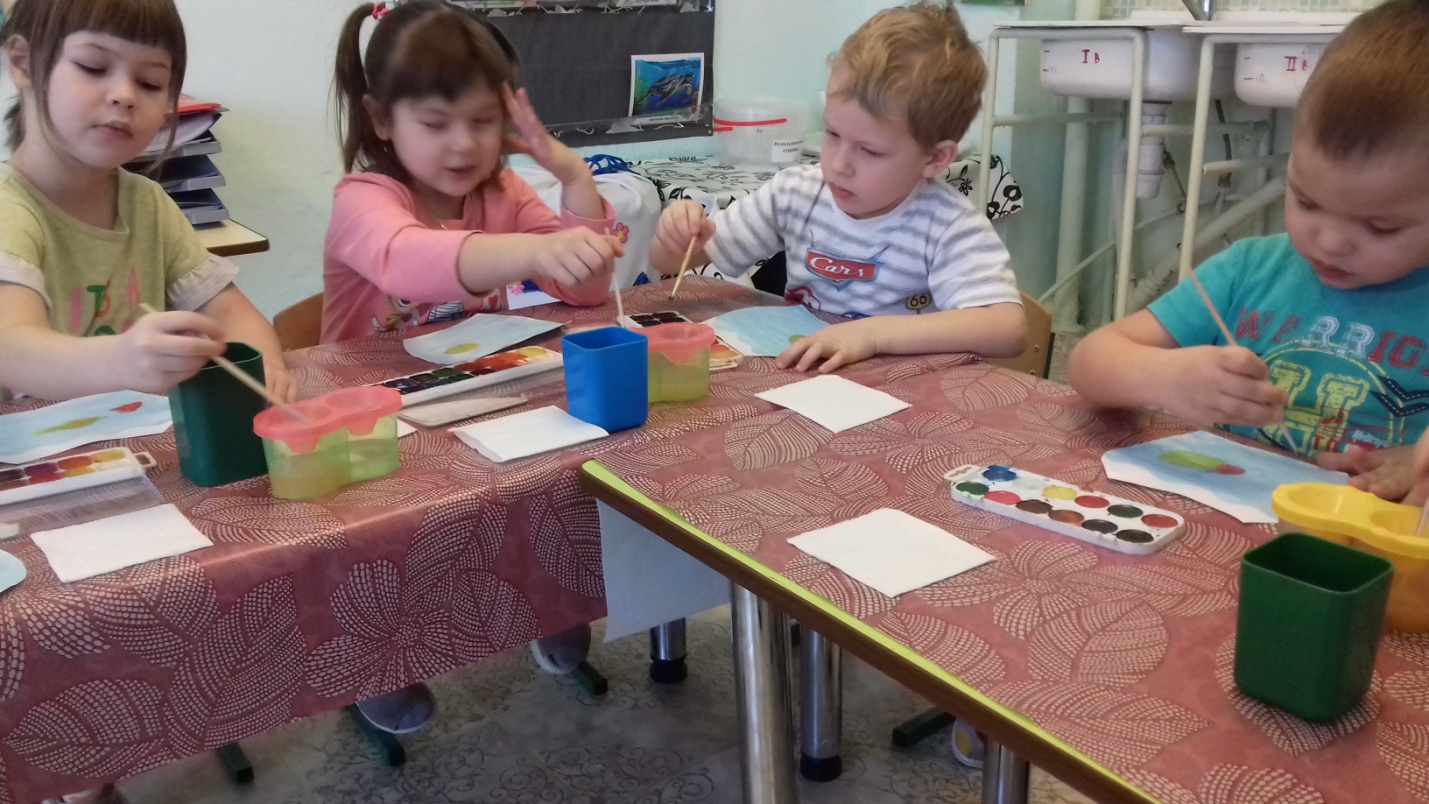 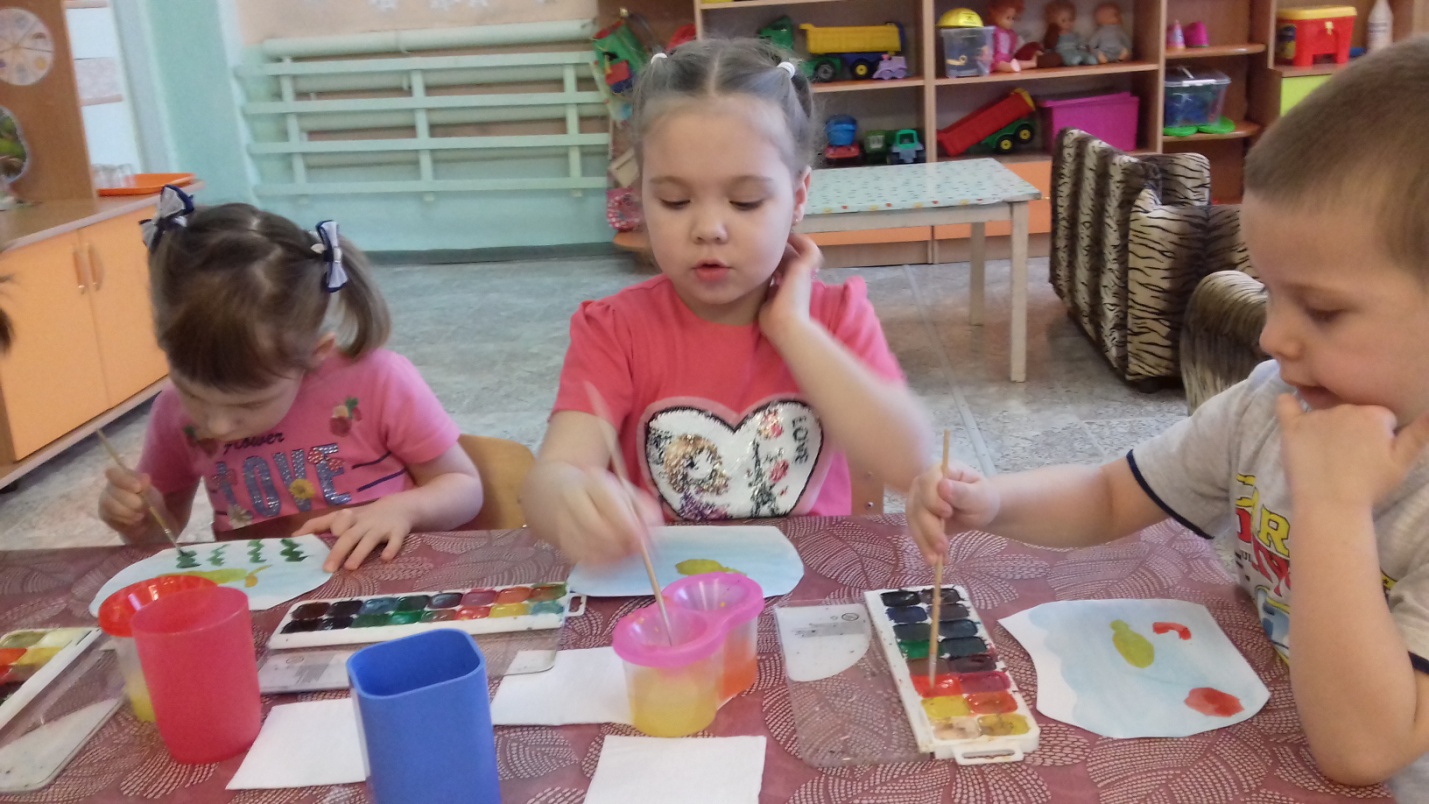 Аппликация: «Рыбки в аквариуме».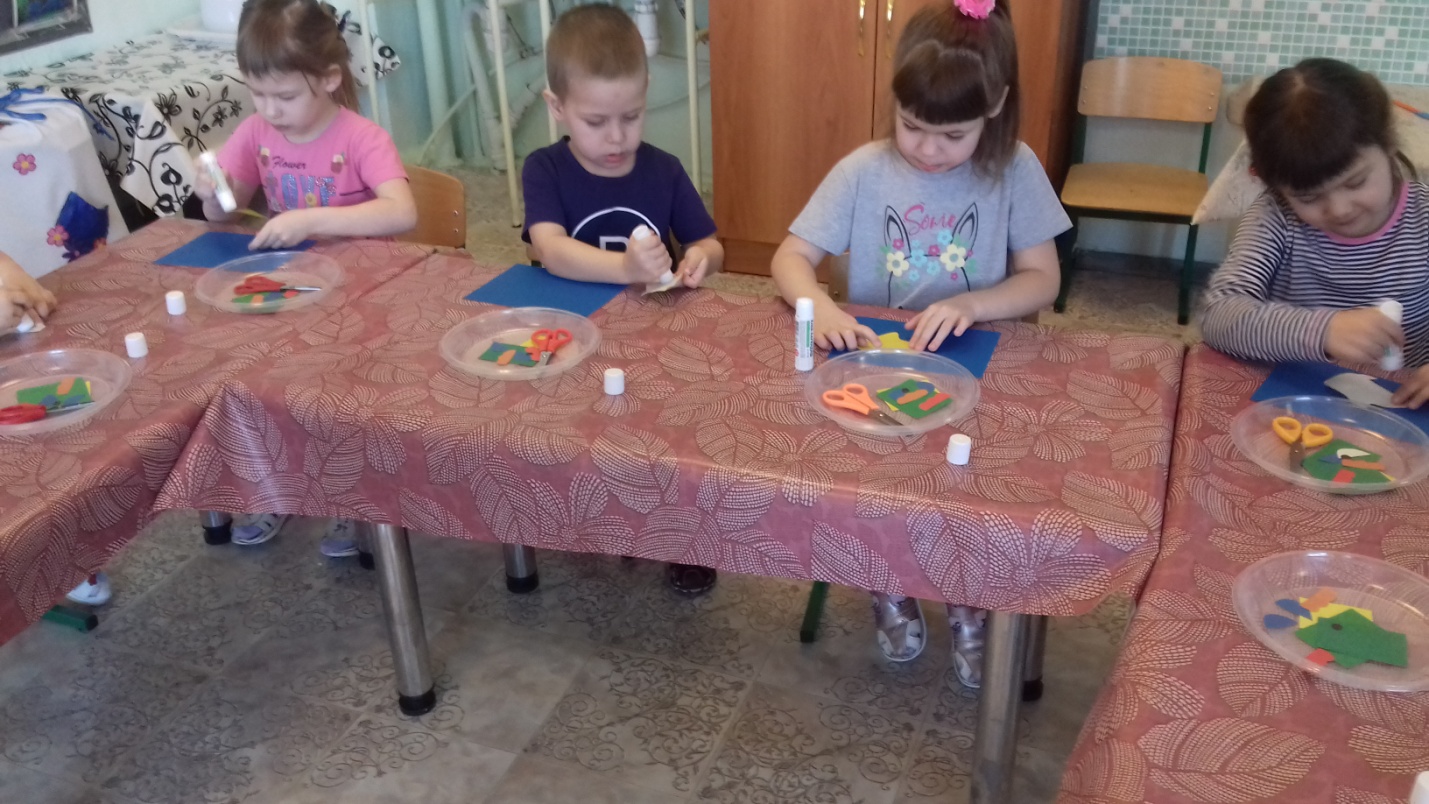 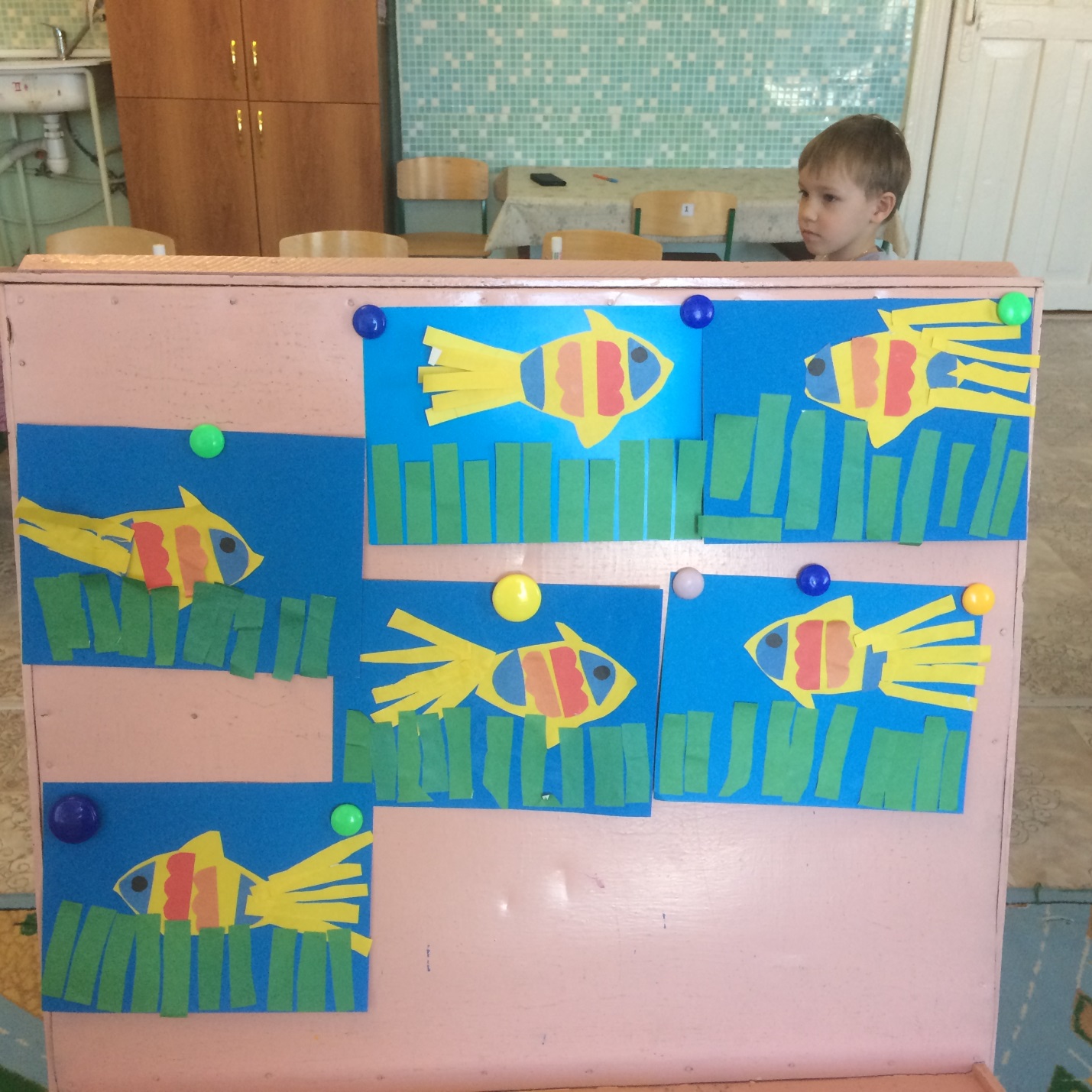 Беседы с детьми:«Что такое подводный мир?».«Вода»«Морская и пресная вода».«Чем питается рыбы?».«Почему море соленое?».«Удивительный подводный мир»Чтение художественной литературы:Цель: Дать детям представление о том, что вода очень важна для всех живых существ: - источник жизни.Чтение:С.Сахаров «Морские сказки»;С.Воронина «Добрая раковина»;А.С.Пушкин «Сказка о рыбаке и рыбке»;Сказка «По щучьему велению».Разучивание стихов, загадок о рыбах.Дидактические игры:«Узнай рыбу по описанию».«Чей плавник? Чья голова? Чье туловище?».«Кто чем питается?».«Поймай больше слов».«Четвертый лишний».«Да - нет».«Царство рыб».«Расшифруй рыбку».Сюжетно ролевые игры:«Подводное плавание».«Путешественники».«Кругосветное путешествие».«Моряки».«Рыбаки».Подвижные игры:«Удочки».«Рыбалка». «Море волнуется…».«Караси и щука».Взаимодействие с родителямиПомощь в организации мини-музея «Подводный мир»Консультация на тему: «Для чего нужен аквариум дома».3 этап. Реализация проекта.Выставка совместных работ по проекту «Подводное царство»; Сюжетно-ролевая игра «Путешествие на корабле. Вернем рыбку в море».4 этап. Анализ деятельность.В процессе проживания темы проекта дети проявили активный познавательный интерес. Постепенно проект из познавательного превращался в социально-личностный; дети стремились поделиться полученной информации, с огромным желанием пополняли мини-музей «Подводный мир»Не все родители приняли активное и заинтересованное участие совместной деятельности с детьми и педагогами по развитию знания детей о подводном мире. Основная часть родителей получила возможность узнать о том, чем занимаются их дети в детском саду.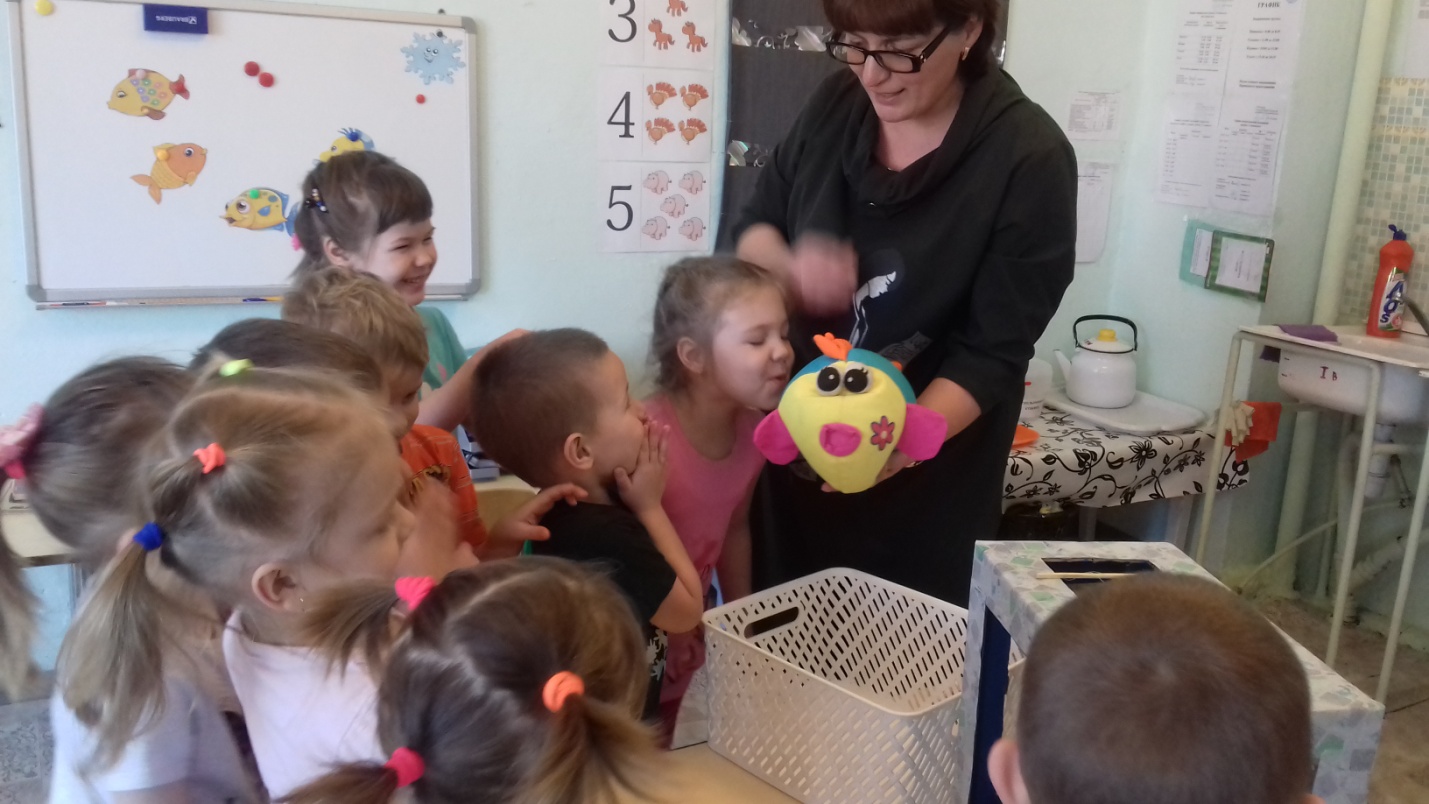 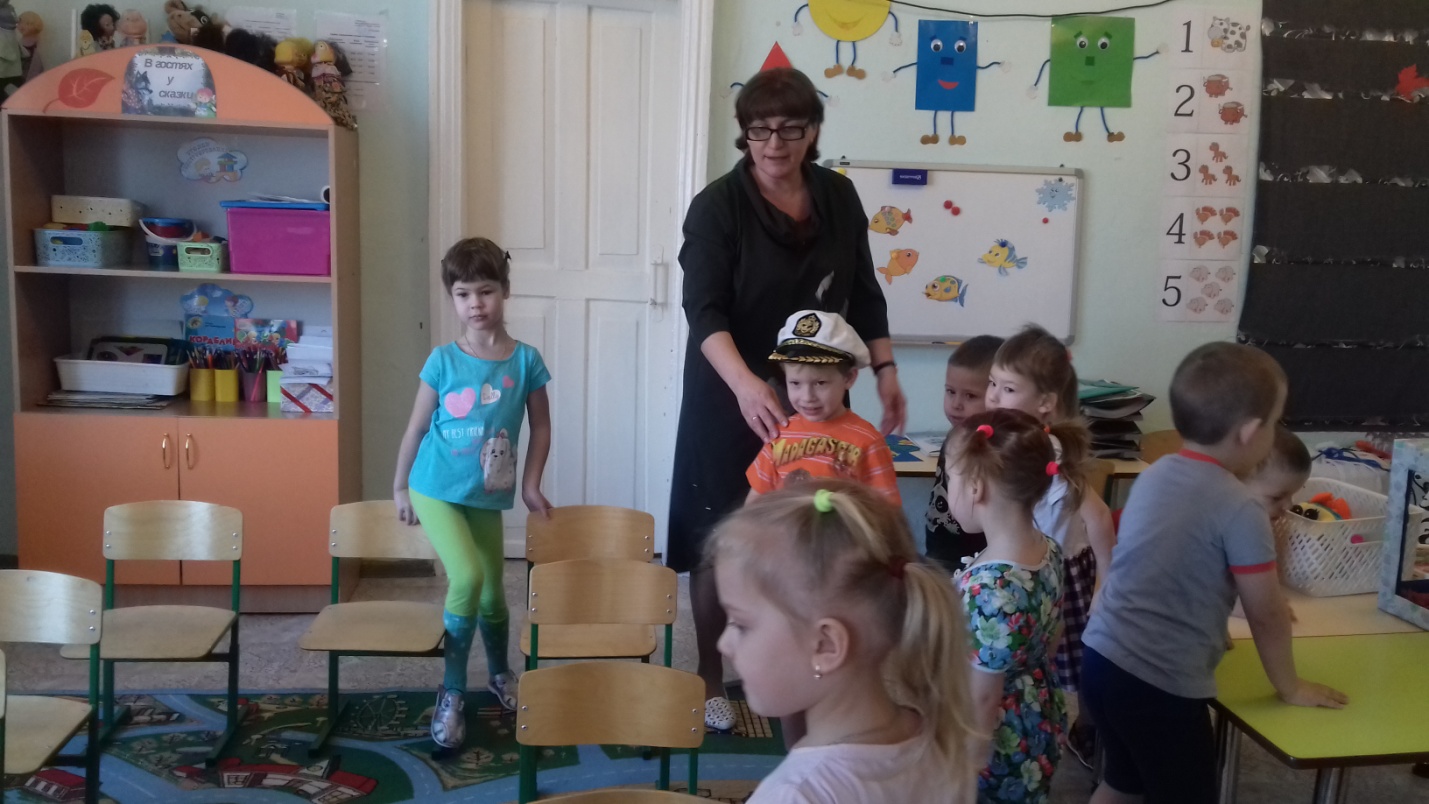 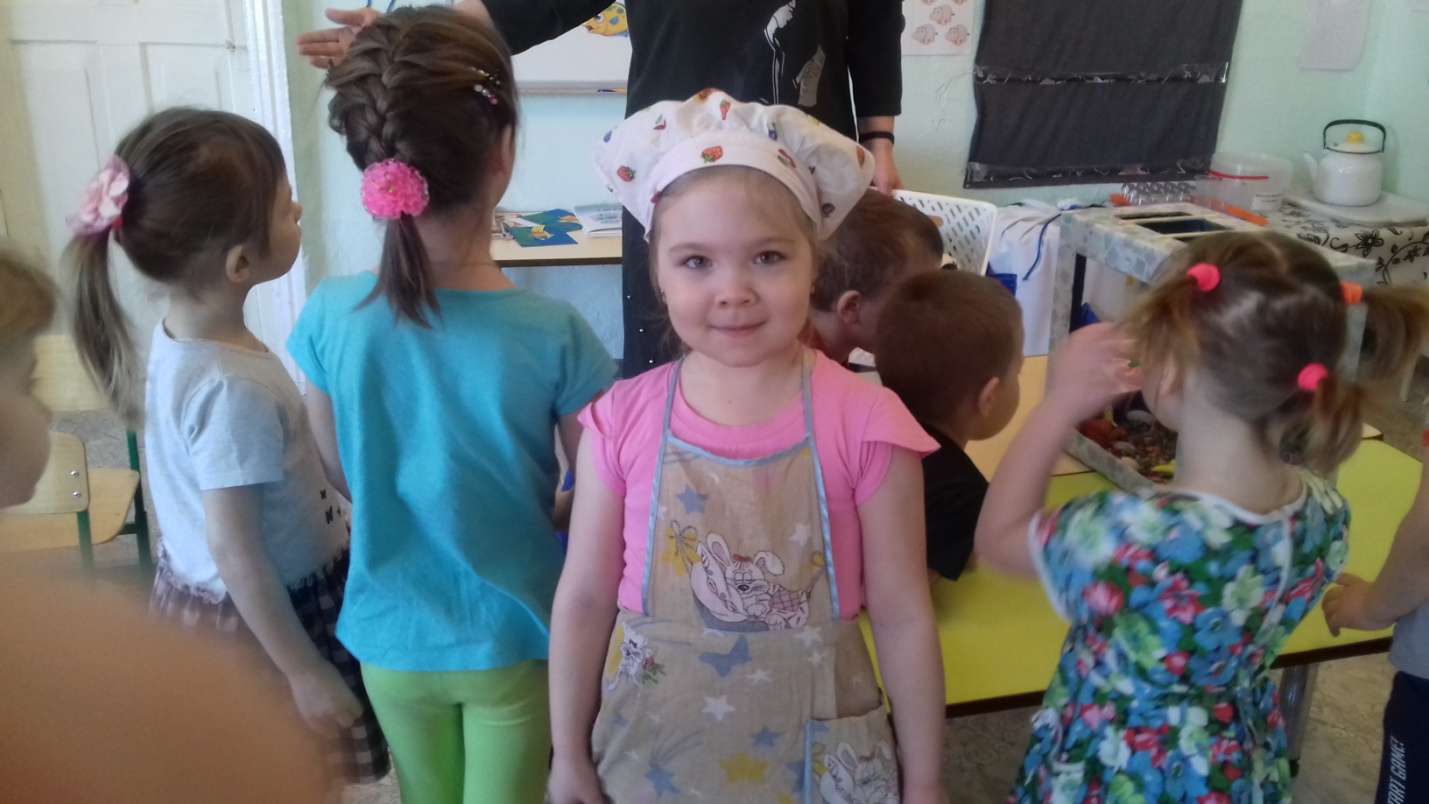 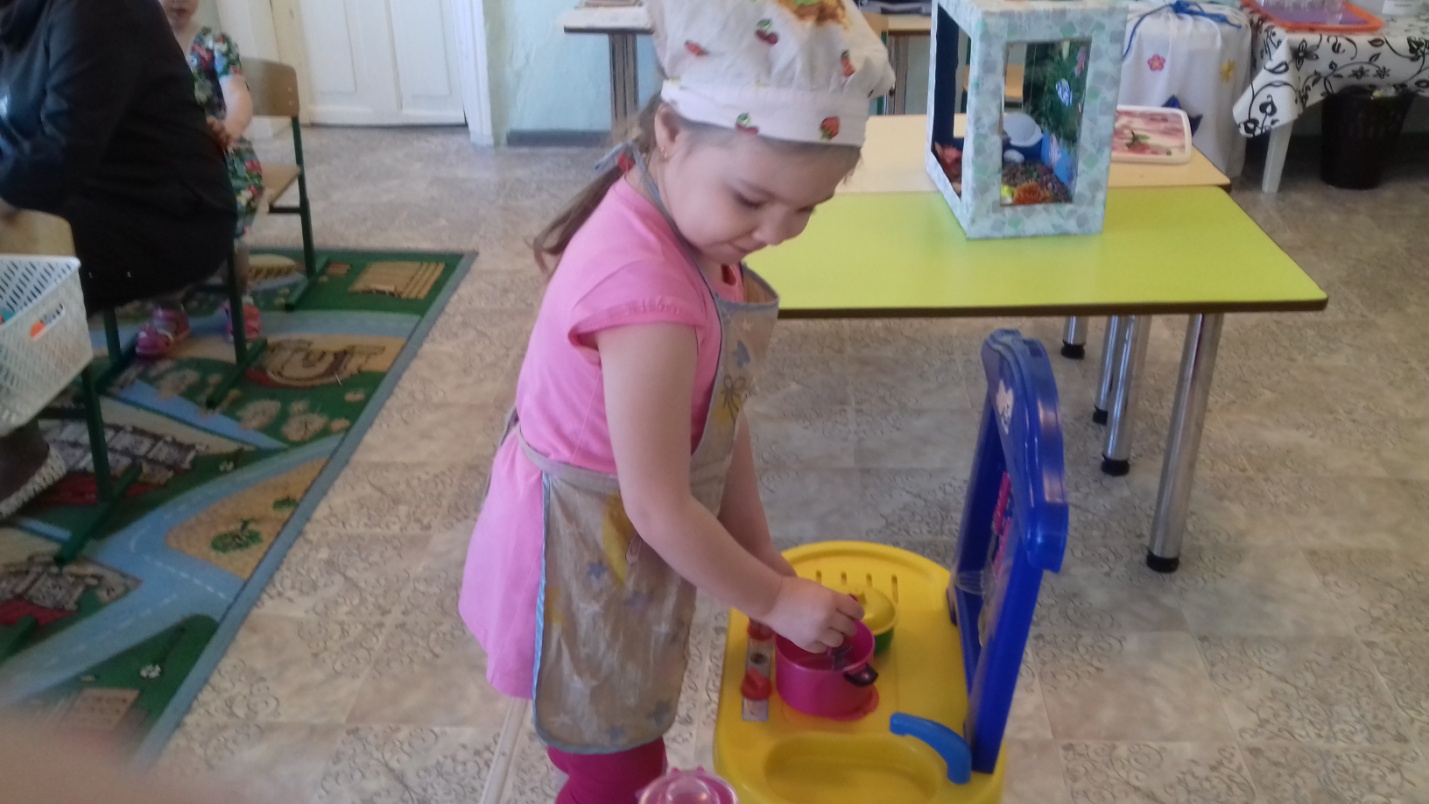 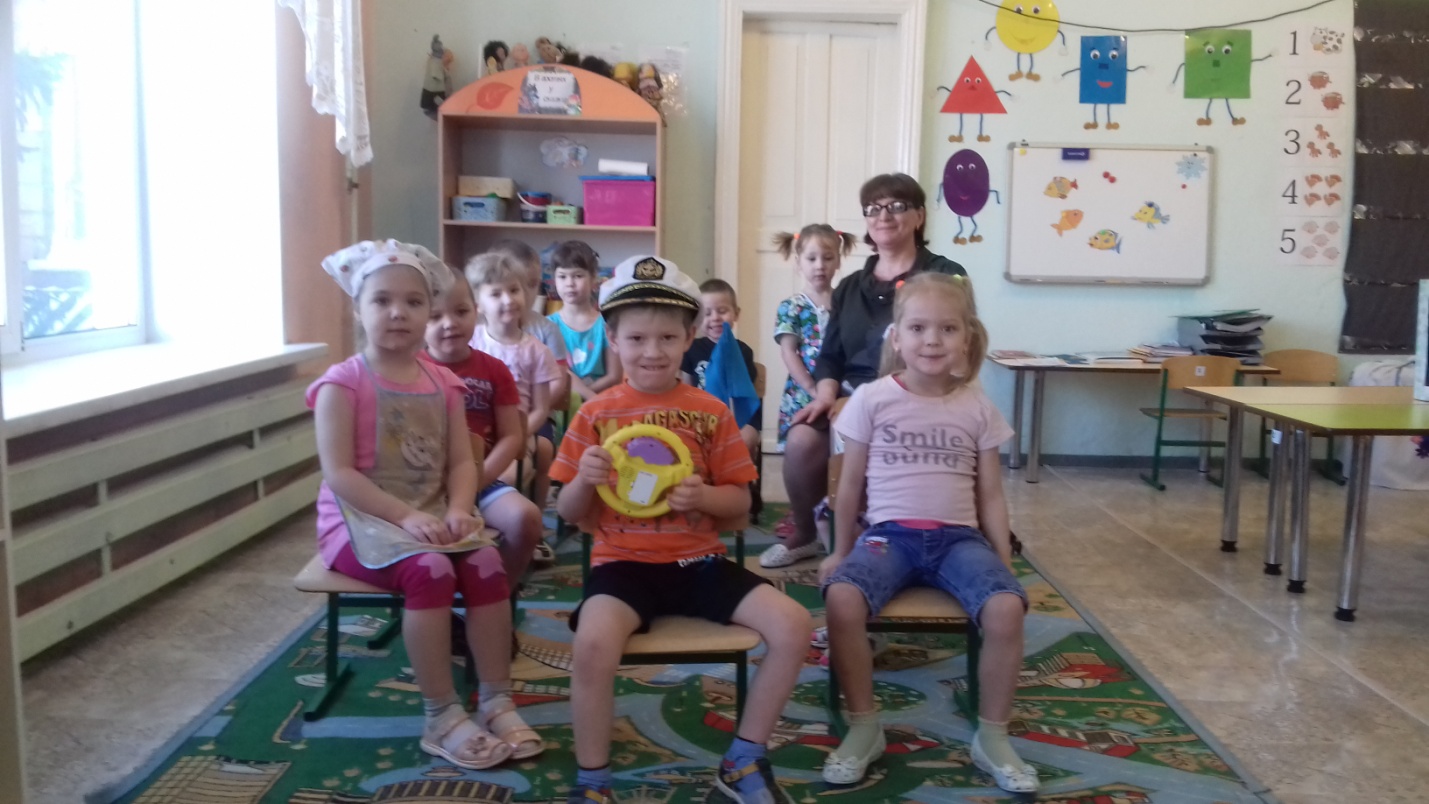 